Kraków, dnia 25.05.2022 r.Do wszystkich Wykonawców, Dotyczy: postępowania prowadzonego w trybie przetargu nieograniczonego na podstawie art.  132  ustawy  z  dnia  11 września 2019 r. Prawo zamówień publicznych (Dz. U. z 2019 r. poz. 2019, z późn. zm.), którego przedmiotem jest wyłonienie Wykonawcu postępowaniu o udzielenie zamówienia w zakresie zakupu kasetowego systemu serwerowego wraz z oprogramowaniem zarządzającym oraz 3-letnim wsparciem technicznym, stanowiącego rozszerzenie posiadanej już infrastruktury serwerów kasetowych Cisco Unified Computing Systems dla Działu Infrastruktury Systemów Informatycznych UJ przy ul. Reymonta 4 30-059 Kraków.ZAWIADOMIENIEo rozstrzygnięciu (wyniku) postępowania Szanowni Państwo,W związku z zakończeniem oceny ofert w postępowaniu prowadzonym na opisany wyżej zakres przedmiotowy uprzejmie informujemy, iż zamawiający dokonał następujących rozstrzygnięć:Za najkorzystniejszą uznano ofertę nr 1 Softflow Spółka Z Ograniczoną Odpowiedzialnością Spółka Komandytowa, Adres Siedziby: Ul. Obrzeżna 1c/56, 02-691, Warszawa,Polska, z ceną brutto w kwocie 787 200,00 zł, za co otrzymała wynik:6 punktów w kryterium,,cena za całość przedmiotu zamówienia" 1 punkt w możliwość uruchomienia więcej niż 30 wirtualnych interfejsów/ serwer widocznych jako oddzielne urządzenia na szynie PCI, 1,5 punktu w kryterium Możliwość migracji profili serwerowych opisanych powyżej pomiędzy dowolnymi serwerami „Rack” i Blade – 15%1,5 punktu w kryterium Możliwość zarządzania posiadanych serwerów Blade oraz nowych urządzeń, tym samym oferowanym oprogramowaniem zarządzającym, z jednej konsoli zarządzającej, bez odwołań do innych systemów  - 15%Czyli łącznie 10 punktów.Zamawiający informuje, że od powyższego rozstrzygnięcia przysługuje odwołanie. Szczegółowe uregulowanie środków ochrony prawnej zawarte jest w dziale IX ustawy PZP.	Z poważaniemJerzy WordliczekDZIAŁ ZAMÓWIEŃ PUBLICZNYCHUNIWERSYTETU JAGIELLOŃSKIEGOUl. Straszewskiego 25/3 i 4, 31-113 Krakówtel. +4812-663-39-03, e-mail: bzp@uj.edu.pl www.uj.edu.plwww.przetargi.uj.edu.pl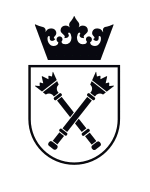 